T.CAKSARAY VALİLİĞİBAĞLIKAYA İMAM HATİPORTAOKULU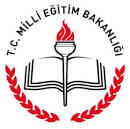 STRATEJİK PLAN2015-2019 AKSARAY- MAYIS 2015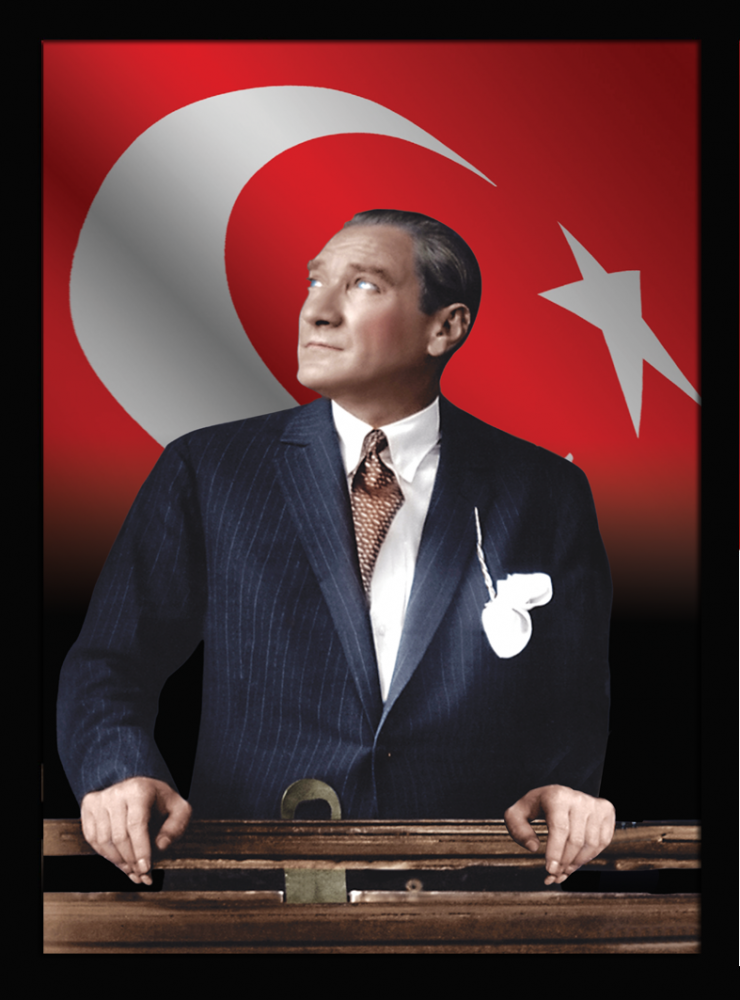 Ancak geleceği düşünebilen milletler,yaşamak ve ilerlemek imkânlarına kavuşurlar.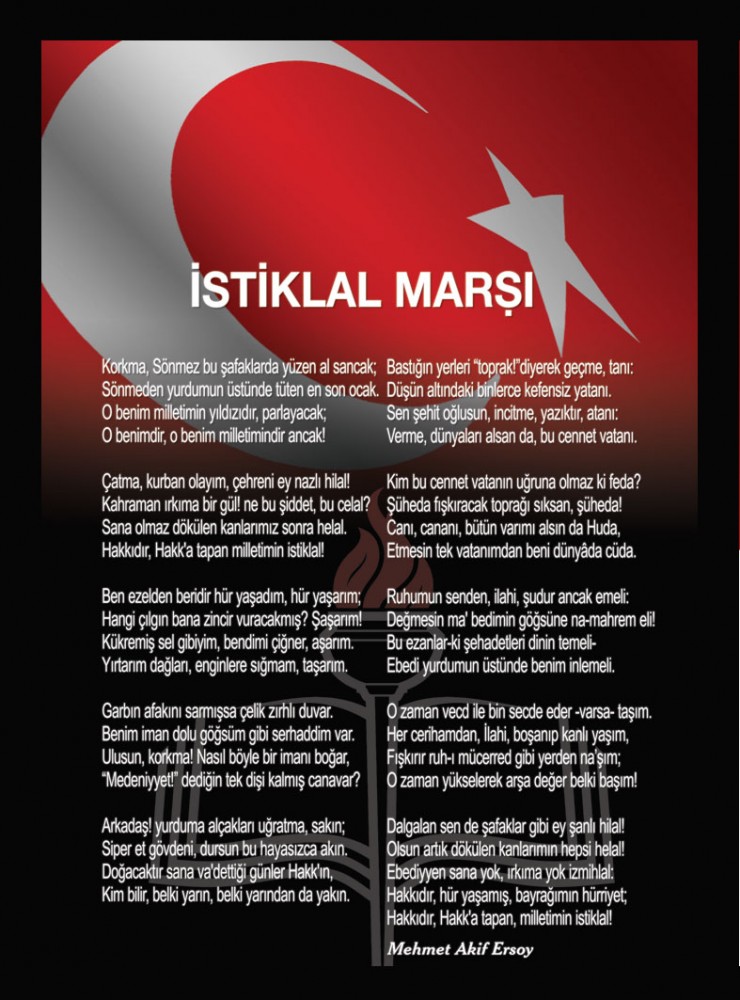 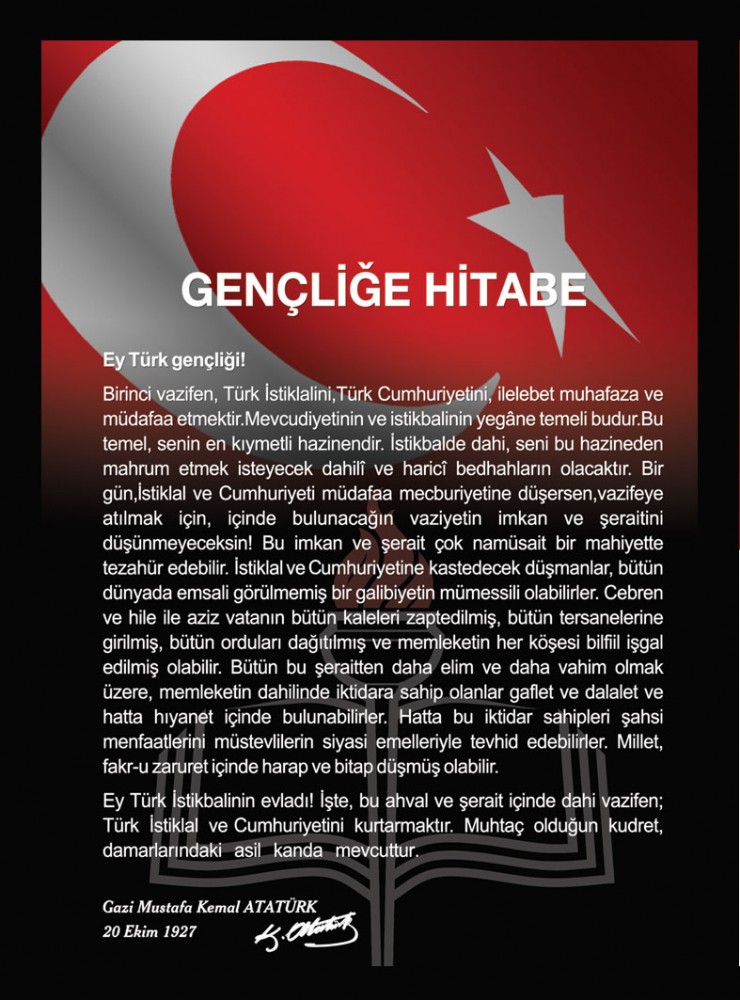 SUNUŞBu çalışma bizim kurumsallaştığımızın bir göstergesidir. Kuruma yeni gelen personeller bu plan sayesinde kurumun misyonunu, vizyonunu, değerlerini, zayıf ve güçlü yanlarını tanımış olacaktır. Bütün bunlar kişiye göre yönetim tarzından kurtulup kurumsal hedeflere göre yönetim tarzının oturmasını sağlayacaktır. Kurumsallaşma, her işin amacı, aracı ve zamanının olduğunun bilinmesi yani bu işi ben şu araçla şu amaç için şu zamanda şu hedefe ulaşmak için yapmalıyım demektir. Örneğin öğrenme güçlüğü çeken bir öğrenci çeşitli tanıma sorularıyla tanınmalı, bu tanımadaki amacın öğrencinin öğrenmesindeki belli güçlükleri tanımak ve öğrencinin kendisine, ailesine, devletine yararlı bir birey haline getirmek olduğu işin başında belirlenmelidir.Bağlıkaya İmam Hatip Ortaokulu Stratejik Planı (2015-2019)’da belirtilen amaç ve hedeflere ulaşmamızın okulumuzun gelişme ve kurumsallaşma süreçlerine önemli katkılar sağlayacağına inanmaktayız.Okulumuz, daha iyi bir eğitim seviyesine ulaşmak düşüncesiyle Sürekli yenilenmeyi ve kalite kültürünü kendisine ilke edinmeyi amaçlamaktadır. Kalite kültürü oluşturmak için eğitim ve öğretim başta olmak üzere insan kaynakları ve kurumsallaşma, sosyal faaliyetler,  alt yapı, toplumla ilişkiler ve kurumlar arası ilişkileri kapsayan 2015-2019 stratejik planı hazırlanmıştır.    Planın hazırlanmasında emeği geçen Stratejik Plan Ekibi’ne, öğretmenlerimize, öğrencilerimize ve velilerimize teşekkür ederim.Ali ÇAĞLIYANOkul MüdürüGİRİŞStratejik planlamayı tüm kamu kurumları için yasal zorunluluk haline getiren düzenleme 10.12.2003 tarihinde çıkartılan 5018 sayılı Kamu Mali Yönetimi ve Kontrol Kanunu’dur. Söz konusu kanunun 9. maddesi ile kamu idarelerinin stratejik plan hazırlamaları, belirlenmiş takvim ile zorunlu kılınmıştır. MEB 16/09/2013 tarihli ve 2013/26 sayılı Stratejik Planlama Genelgesi kapsamında Bağlıkaya İmam Hatip Ortaokulu Müdürlüğü II. Dönem olan 2015-2019 Stratejik Planlama hazırlama çalışmalarına başlamıştır.Stratejik Planlama Çalışmaları kapsamında Okulumuzda OGYE üyeleri içerisinden “Stratejik Planlama Çalışma Ekibi” kurulmuştur. Önceden hazırlanan anket formlarında yer alan sorular katılımcılara yöneltilmiş ve elde edilen veriler birleştirilerek paydaş görüşleri oluşturulmuştur. Bu bilgilendirme ve değerlendirme toplantılarında yapılan anketler ve hedef kitleye yöneltilen sorularla mevcut durum ile ilgili veriler toplanmıştır.Hazırlık sürecinin önemli bir aşaması stratejik planlamayı yönetecek ekiplerin oluşturulmasıdır. Ekibin birlikte çalışmasını kolaylaştırmak üzere özellikle ‘ekip ruhu’ oluşturmaya yönelik faaliyetler planlanmış ve uygulanmıştır.Oluşturulan ekip üyeleriyle yapılan stratejik planlama bilgilendirme toplantısında Stratejik Planla ilgili düzeyleri sorularak eksik alanları ortaya konulmuştur. Özellikle stratejik planlama kavramlarına ve süreç konularında eksikleri tespit edilmiştir. Stratejik planlama çalışma grubu öncelikle planlama çalışmalarında kendilerine yol gösterecek bilgi eksikliğini gidermek amacıyla eğitim faaliyetleri organize edilmiştir. Stratejik Planımız ekibimiz tarafından, tüm iç ve dış paydaşların görüş ve önerileri bilimsel yöntemlerle analiz edilerek planlı bir çalışmayla, 2015–2019 Stratejik Plan Hazırlık Programı takvimine göre hazırlanmıştır.                                                                                           SaygılarımızlaStratejik Plan EkibiSTRATEJİK PLAN HAZIRLIK SÜRECİ Stratejik Planlamaya İlişkin Usul ve Esaslar Hakkında Yönetmelik gereği hazırlanan 2013/26 sayılı Genelge ile Bağlıkaya İmam Hatip Ortaokulu 2015-2019 Stratejik Planı çalışmaları başlatılmıştır. Stratejik planlamayı tüm kamu kurumları için yasal zorunluluk haline getiren düzenleme 10.12.2003 tarihinde çıkartılan 5018 sayılı Kamu Mali Yönetimi ve Kontrol Kanunu’dur. Kanunda yer alan stratejik planlamaya ilişkin hükümler 01/01/2005 tarihinde yürürlüğe girmiştir. Bağlıkaya İmam Hatip Ortaokulu 2015-2019 Stratejik Planının hazırlanmasında Millî Eğitim Bakanlığı tarafından yayınlanan Stratejik Planlama Kılavuzu temel alınmış ve aşağıdaki model benimsenmiştir.Şekil:1 Stratejik Plan ModeliOkulumuzun Stratejik Planına (2015-2019) Stratejik Plan Üst Kurulu ve Stratejik Planlama Ekibi tarafından,  çalışma ve yol haritası belirlendikten sonra başlanmıştır. Stratejik Planlama Çalışmaları kapsamında okulumuzda okul Müdürümüz, Öğretmenlerimiz, Okul Aile Birliği Başkanımız ve Gönüllü Velilerimizde bu sürece dahil olmuş ve “Stratejik Plan Üst Kurulu” ve “Stratejik Planlama Ekibi” kurulmuştur. Hazırlanan anket formlarında yer alan sorular katılımcılara yöneltilmiş ve elde edilen veriler birleştirilerek paydaş görüşleri oluşturulmuştur. Bu bilgilendirme ve değerlendirme toplantılarında yapılan anketler ve hedef kitleye yöneltilen sorularla mevcut durum ile ilgili veriler toplanmıştır.Bağlıkaya İmam Hatip Ortaokulu Müdürlüğü, iyi bir plan hazırlamak ve iyi bir süreç yönetimi sağlamak için Stratejik Plan Ekibi Stratejik Planlama hazırlığını beş aşamada ele almıştır.Planlama çalışmalarının sahiplenilmesiOrganizasyonun oluşturulmasıİhtiyaçların tespitiİş planı ve takviminin oluşturulmasıHazırlık programının yapılmasıPlanlanın SahiplenilmesiBütün Kurum çalışanlarına 2015-2019 Stratejik Planlama çalışmalarının başladığı resmi yazı ile duyurulmuş ve toplantılar yapılmıştır. Bu amaçla Kurumumuz yöneticileri ve çalışanları ile çeşitli dönemlerde toplantılar yapılmıştır. Toplantılar bu süreçte izlenecek yol haritalarının tespitinde oldukça yararlı olmuştur.Organizasyonun OluşturulmasıHazırlık sürecinin en önemli aşamalarından biriside stratejik planlamayı yönetecek ekiplerin oluşturulmasıdır. Stratejik planlamanın kuruluştaki farklı özellikteki kişiler tarafından yürütülmesi ekiplerin birlikte çalışmasını kolaylaştırır ve başarıyı beraberinde getirir. Özellikle ‘ekip ruhu’ oluşturmaya yönelik faaliyetler planlanmış ve uygulanmıştır. Bu çalışmaların ilk adımı olarak planlama çalışmalarında koordinasyon, süreç yönetimi ve karar verme organı olarak çalışacak üyeler ve üstlenecekleri görevler belirlenmiştir.İhtiyaçların TespitiStratejik Planlama Sürecinin en belirgin özelliği kurumsal misyon ve vizyona dayalı bir süreç olmasıdır. Sürecin temel unsurlarından birisi de (G) güçlü ve (Z) zayıf yönler ile (F) fırsat ve  (T) tehditlerin yani kurumsal değerlendirme olan öz değerlendirme ve çevre değerlendirmesine dayanmasıdır.Ekip üyeleriyle stratejik planlama bilgilendirme toplantısı yapılmıştır.Stratejik planla ilgili düzeyleri sorularak eksik alanları ortaya konulmuştur.Stratejik Plan Hazırlama TakvimiTablo:1 Stratejik Plan TakvimiHazırlık Programı SüreciBağlıkaya İmam Hatip Ortaokulu Müdürlüğümüz ilgili genelge ile Bakanlığımızın belirttiği takvim dâhilinde 2015-2019 Stratejik Planlama çalışmalarına başlamıştır. Çalışmalar,  Stratejik Planlama Ekibi rehberliğinde tüm birimlerin katılımıyla yürütülmüştür. Müdürlüğümüzde Stratejik Planlama hazırlıkları kapsamında gerçekleştirilen faaliyetler aşağıda belirtilmiştir.2013/26 sayılı genelge doğrultusunda Bağlıkaya İmam Hatip Ortaokulu Stratejik Plan Üst Kurulu (Tablo 30) ve Bağlıkaya İmam Hatip Ortaokulu Stratejik Plan Ekibi,  (Tablo 31) oluşturulmuştur.Bağlıkaya İmam Hatip Ortaokulu Stratejik Plan üst kuruluna yönelik bilgilendirme toplantısı yapılmıştır.Bağlıkaya İmam Hatip Ortaokulu Stratejik Plan ekibine yönelik olarak bilgilendirme toplantısı yapılmıştır.İl Stratejik Planlama Ekibinin düzenlediği Stratejik Planlama toplantısınaOkulumuz idareci ve Öğretmenleri katılmıştır.Okulumuz personellerine yönelik Stratejik Planlama bilgilendirme toplantıları yapılmıştır.İl okul ekiplerine yönelik Stratejik Plan Hazırlama çalışmalarına Okul Müdürümüz Arif KILIÇ katılmıştır.Okulumuz yönetici ve çalışanları ile paylaşım toplantıları yapılmıştır. Durum analizi çalışmaları Millî Eğitim Bakanlığı İl takvimine göre hazırlanarak raporlanmıştır.Durum analizinden elde edilen veriler ve Bakanlığımızın Stratejik Plan taslağından yola çıkarak stratejik amaç ve hedefler oluşturulmuş, bu hedeflere ait performans göstergeleri belirlenmiştir.Stratejik planda yer alan amaç ve hedefleri gerçekleştirmek üzere TOWS metoduyla strateji ve politikalar belirlenmiş, tüm paydaşlardan faaliyet planları alınarak performans programı hazırlanmıştır.Müdürlüğümüz stratejik planının onayı alınıp uygulamaya geçilmesi ile beraber izleme ve değerlendirme faaliyetleri de başlayacaktır. TARİHİ GELİŞİM           Okulumuz ilk olarak 2016 yılında Bağlıkaya İmam Hatip Ortaokulu okulu olarak eğitim ve öğretime açılmıştır.Tek katlı olup 3 bloktan oluşmuştur.7 derslik mevcuttur. Müdür odası ve müdür yardımcısı odaları, Öğretmen odası ve hizmetli odası,Kız ve erkek mescidimiz vardır.Okulumuz arsa olarak 1960 yıllarında tahsis edilmiş.Zamanla ilkokul, ilköğretim okulu olarak kullanılmıştır.2013 yılında sele maruz kalmıştır.Atıl olarak beklemekte yapılan çalışmalar ve iyileştirme ile imam hatip ortaokulu olarak faaliyete geçmiştir.               YASAL YÜKÜMLÜLÜKLER VE MEVZUAT ANALİZİBağlıkaya İmam Hatip Ortaokulu Müdürlüğü’nün yasal yetki, görev ve sorumlulukları başta T.C. Anayasası olmak 14/6/1973 tarihli ve 1739 sayılı Millî Eğitim Temel Kanunu ve aşağıda listelenen kanun yönetmelik genelge ve yönergeler ile yürütülmektedir.Tablo:2 Yasal Yükümlülükler ve Mevzuat AnaliziFAALİYET ALANLARI VE SUNULAN HİZMETLERBağlıkaya İmam Hatip Ortaokulu Müdürlüğünün faaliyet alanları ve sunmuş olduğu hizmetler aşağıdaki başlıklarda toplanmıştır.Tablo:3 Faaliyet AlanlarıPAYDAŞ ANALİZİPaydaş analizinin yapılmasında; stratejik planlamanın temel unsurlarından biri olan katılımcılığın sağlanabilmesi için Kurumumuzun etkileşim içinde bulunduğu tarafların görüşleri dikkate alınarak stratejik planın sahiplenilmesine çalışılmıştır. 	Bağlıkaya İmam Hatip Ortaokulu Stratejik Planlama Ekibi,  planın hazırlanması aşamasında katılımcı bir yapı oluşturmak için paydaş analizi çalışmasını dört aşamada ele almıştır.Paydaş analizinde aşamalar;Paydaşları tespitiPaydaşların önceliklendirilmesiPaydaşların değerlendirilmesiPaydaş görüş ve önerilerin alınmasıPaydaşların TespitiPaydaş analizinin ilk aşamasında kurumumuzun paydaşlarının kimler olduğunun tespit edilebilmesi için; Kurumumuzun  faaliyet ve hizmetleri ile ilgisi olanlar kimlerdir?, Kurumumuzun faaliyet ve hizmetlerini yönlendirenler kimlerdir?, Kurumumuzun  sunduğu hizmetlerden yararlananlar kimlerdir?, Kurumumuzun  faaliyet ve hizmetlerden etkilenenler ile faaliyet ve hizmetlerini etkileyenler kimlerdir? Sorularına cevap aranmıştır. Paydaşların kurumla ilişkileri belirlenerek iç paydaş / dış paydaş olarak sınıflandırılması aşağıdaki örnek tablo ile yapılmıştır.Tablo: 4 Paydaş SınıflandırmasıPaydaşların ÖnceliklendirilmesiPaydaşların önceliklendirilmesinde,  paydaşın kurumun faaliyetlerini etkileme gücü ile kurumun faaliyetlerinden etkilenme dereceleri göz önünde bulundurulmuş ve öncelik vereceğimiz paydaşlar belirlenerek paydaş listesi indirgenmiştir. Bu çalışmada paydaş etki önem matrisinden yararlanılmıştır.Tablo: 5 Paydaş Önceliklendirme MatrisiPaydaşların DeğerlendirilmesiStratejik Planlama Ekibi paydaşın, kuruluşun hangi faaliyeti/hizmeti ile ilgili olduğunu ve kurumumuz ile paydaşların birbiri için taşıdıkları önem ve etkileme gücünü gösteren bir Etki/Önem matrisi ile Ürün/Hizmet matrisi hazırlanmasına karar verilmiştir. Bu matris sayesinde öncelikli paydaşlarla gerçekleştirilebilecek çalışmaları ve izlenecek politikaların niteliği gösterilmiştir. Bu matrisle etki (zayıf ve güçlü), paydaşın kurumumuz faaliyet ve hizmetlerini yönlendirme, destekleme veya olumsuz etkileme gücünü; önem ise kurumumuzun paydaşın beklenti ve taleplerinin karşılanması konusunda verdiği önceliğin belirlenmesinde kullanılmıştır. Paydaşların kurumumuz açısından etkisi ve önemine göre takip edilecek politikalar “İzle”, “Bilgilendir”, “Çıkarlarını gözet çalışmalara dahil et” ve “Birlikte çalış” olarak belirlenmiştir.Paydaş Görüş Ve Önerilerinin Alınması Stratejik Planlama ekibi öncelikle iç ve dış paydaşlardan görüş ve önerilerin nasıl alınmasına karar vermiş paydaş görüşü alma yönteminde anket, mülakat ve gözlem yöntemleri belirgin olarak ortaya çıkmıştır. Ekipte görev dağılımı yapılarak hangi paydaşla kimin nasıl ve hangi sıklıkta görüş alma zamanı belirlenmiş,  paydaş görüş ve önerilerin alınmasında sistematiklik sağlanmıştır. Gerek iç gerekse dış paydaşlarımızın görüş ve önerileri sonucunda ortaya çıkan hususlar, stratejik amaçların ve hedeflerin belirlenmesi ile öncelikli stratejik alanların tespitinde büyük ölçüde belirleyici olmuştur.KURUM İÇİ VE ÇEVRE ANALİZİKurum içi analiz çalışmasında; müdürlüğümüzün organizasyon yapısı, insan kaynakları, kurum kültürü, teknolojik düzey ve mali kaynaklar yönünden ayrıntılı olarak ele alınmıştır.Şekil:2 Örgüt Şemasıİnsan Kaynakları	Okul yönetimimiz,  insan kaynaklarına ilişkin politika,  strateji ve planların oluşturulması ve bu sürece çalışanların katılımlarını onlar da içindeyken oluşturulan misyon ve vizyonun birer yaratıcısı olduklarını hissettirerek,  olayların içerisinde yer almalarını sağlayarak,  bilgi ve düşüncelerine saygı göstererek,  dinleyerek,  önemseyerek,  bize ait olma kavramını sürekli empoze ederek sağlarlar. 	Okulumuzun insan kaynakları yönetime ilişkin temel politika ve stratejileri Milli Eğitim Bakanlığının politika ve stratejisine uyumlu olarak “çalışanların yönetimi süreci” kapsamında yürütülmektedir. İnsan kaynaklarına ilişkin politika ve stratejiler okulumuzun kilit süreçleri ile uyum içerisindedir. 	Kaliteli ve çağdaş eğitim politikamızın amacı evrensel düşüncelere sahip, yaratıcı,  demokratik, insan haklarına saygılı, yeniliklere açık, katılımcı ve çağdaş bireyler yetiştirmektir. Okulumuz insan kaynaklarına ait bilgiler aşağıya çıkarılmıştır.Tablo:62015 Yılı Kurumdaki Mevcut Personel SayısıTablo:7 Kurum Personelinin Eğitim Düzeyi Durumu:Tablo:8 Kurum Personelinin Yaş İtibari İle DağılımıTablo:9 Kurum Personelinin Hizmet Süresine İlişkin BilgilerTablo:10 Personelin Katıldığı Hizmet-İçi Eğitim ProgramlarıTablo:11 Destek Personele (Hizmetli- Memur) İlişkin BilgilerTablo:12 Çalışanların Görev DağılımıKurum Kültürü	Kültür,  personeli ve öğrencileri başarılı öğretme ve öğrenmeye yönelten bir yapı, süreç, değerler ve normlar iklimidir.          Kurum içinde değişik inanç, değer, tutum, düşünce şekli ve ahlak anlayışının bir arada olmasına yardım eder. Bu oluşuma Kurum Kültürü adını veriyoruz.	Kurum kültürü, o kurumun çevrede tanınmasını, değerlerini, toplumsal standartlarını, çevredeki diğer örgüt ve bireylerle ilişki biçimlerini ve düzeylerini de yansıtır.Kurum kültürü çalışanların işyerinin normlarını, standartlarını, değerlerini anlamalarına yardımcı olduğundan personelden beklenen başarıyı getirir, yöneticilerle iş birliği içinde çalışmalarını sağlar. İş yapma yöntem ve süreçlerine standart getirdiğinden verimliliği artırır.Yeni yöneticilerin beceri ve davranış kazanmalarına yardımcı olarak yetişmelerine, gelişmelerine katkıda bulunur.Personel arasında “biz” duygusunu, takım ruhunu geliştirir. Bireyleri birbirine bağlar ve kurum iklimini iyileştirir.Teknolojik DüzeyBakanlık hizmetlerinin yararlanıcılara daha hızlı ve etkili şekilde sunulması için güncel teknolojik araçlar etkin bir biçimde kullanılmaktadır. Bu kapsamda modüler bir yapıda olan MEBBİS ve e-okul ile kurumsal ve bireysel iş ve işlemlerin büyük bölümü yürütülmektedir. Aynı zamanda sistemde personel ve öğrencilerin bilgileri bulunmaktadır.Tablo:13 Okulun Teknolojik AltyapısıMali KaynaklarGiderlerle ilgili düzenlemeler Okul Aile Birliği tarafından yapılmaktadır. Okulumuz kâr amacı gütmeyen bir kuruluştur. Okulumuz bütçesi oluşturulurken çalışanlar bilgilendirilmektedir.Okul Aile Birliği çalışanları, Okul Gelişim Yönetim Ekibi ve toplantılarda birlikte olunarak bilgi birikimi aktarılmaktadır. Ayrıca tüm gelir ve giderler Tefbis sistemine işlenmektedir.Tablo:14 Okul Kaynak TablosuTablo:15 Okul Gelir-Gider TablosuÜst Politika BelgeleriBağlıkaya İmam Hatip Ortaokulu 2015-2019 Stratejik Planı hazırlama sürecinde aşağıda yazılı olan belgeler üst politika belgeleri olarak kabul edilmiştir. Tablo:16 Üst Politika BelgeleriPEST AnaliziTablo:17 PEST AnaliziGZFT AnaliziStratejik planlamanın en önemli unsurlarından biri GZFT (SWOT) analizidir. GZFT analizi, kuruluşun kendisinin ve kuruluşu etkileyen koşulların sistemli olarak incelenmesidir.GZFT analizi sonuçları okulumuz yönetici ve öğretmenleriyle yapılan çalışmalar sonucunda değerlendirilmiş ve önceliklendirilerek son şekli verilmiştir. Ayrıca GZFT Analizi bir önceki stratejik plan GZFT Analizi ile karşılaştırılarak gözden geçirilmiştir.Tablo:18 GZFT AnaliziGELİŞİM/SORUN ALANLARITablo:19 Gelişim/Sorun AlanlarıSTRATEJİK PLAN MİMARİSİYasal yükümlülükler ve mevzuat analizi, üst politika belgeleri, literatür taraması, GZFT analizi ve eğitim sisteminin gelişim ve sorun alanları dikkate alınarak Bağlıkaya Şehit Muammer Karacaer Ortaokulu 2015-2019 Stratejik Planı’nın temel mimarisi oluşturulmuştur. Geleceğe yönelim bölümü bu mimari çerçevesinde yapılandırılmıştır.Eğitim ve Öğretime ErişimEğitim ve Öğretime Katılım ve TamamlamaOkul öncesi eğitimde okullaşma devam ve tamamlamaZorunlu eğitimde okullaşma, devam ve tamamlamaHayat boyu öğrenmeye katılımÖzel eğitime erişim ve tamamlamaÖzel politika gerektiren grupların eğitim ve öğretime erişimiÖzel öğretimin payıYurt dışında ikamet eden vatandaşların eğitim ve öğretime erişimi Eğitim ve Öğretimde KaliteÖğrenci Başarısı ve Öğrenme KazanımlarıÖğrenciÖğretmen Öğretim programları ve materyalleriEğitim - öğretim ortamı ve çevresiRehberlikÖlçme ve değerlendirme           Okul türleri ve programlar arası geçişlerKurumsal KapasiteBeşeri Altyapı İnsan kaynakları planlamasıİnsan kaynakları yönetimiİnsan kaynaklarının eğitimi ve geliştirilmesiFiziki, Mali ve Teknolojik AltyapıFinansal kaynakların etkin yönetimiOkul bazlı bütçelemeEğitim tesisleri ve altyapıDonatım 	MİSYON, VİZYON, TEMEL DEĞERLER VE İLKELER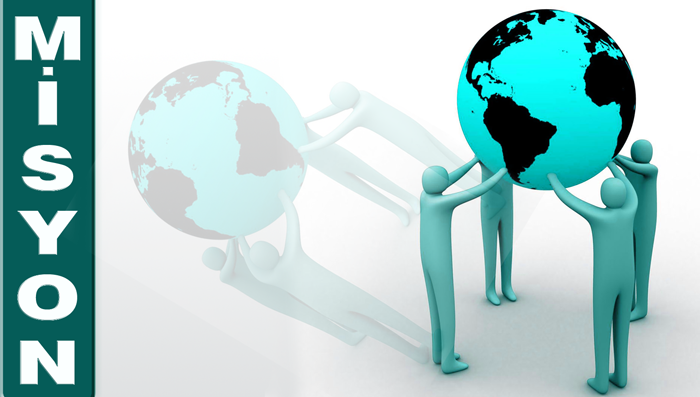 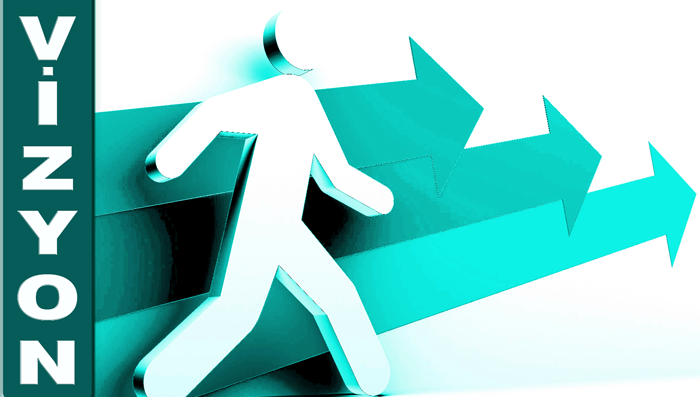 STRATEJİK PLAN GENEL TABLOSU Tablo:20 Tema-Amaç-HedefSTRATEJİK AMAÇ, HEDEF VE TEDBİRLERTema 1- Eğitim Öğretime ErişimStratejik Amaç 1	 Bireylerin hakkı olan örgün ve yaygın eğitim süreçlerine erişmelerini ve tamamlamalarını sağlayacak imkânlar hazırlamak.Stratejik Hedef 1.1	Okul öncesi ve İlkokul düzeyindeki öğrencilerin okula erişimlerini ve tamamlamalarını sağlamak.Hedefin Mevcut DurumuOkumuz 2016 yılında faaliyete geçmiştir.Öğrencilerimizin kendi hedeflerine ulaştırmak için Bursluluk imtihanlarında başarılı olmak.8 sınıfımız şu an mevcut değildir.2019 yılı eğitim öğretim sonunda öğrencilerimizi hedefleri doğrultusunda okullara yerleştirebilmektir.Tablo: 21   Performans Hedef TablosuTablo: 22Strateji, Sorumlu Birim, Koordinatör Birim TablosuTema 2- Eğitim Ve Öğretimde Kalitenin Arttırılması	Stratejik Amaç 2Bireylere bilgi toplumunun gerektirdiği kazanımların üst düzeyde edindirilmesi ile gerekli dil becerilerine sahip ve sürdürülebilir istihdamı sağlayacak nitelikte bireylerin yetişmesine imkân sağlamakStratejik Hedef 2.1Öğrencilerin akademik başarı seviyelerini, fiziksel ve ruhsal gelişimlerini artırmaya yönelik etkinlik ve faaliyetler yapmak.Hedefin Mevcut DurumuOkulumuzun son yıllardaki okullaşma ve sınıf geçme oranları hedeflenen düzeydedir. Bu nedenle okulumuzda eğitim ve öğretime erişimin adil şartlar altında sağlanmasının yanı sıra eğitim ve öğretimin kalitesinin artırılması da öncelikli alanlardan birisi haline gelmiştir.Bu kapsamda ilimizde kaliteli bir eğitim için öğrencilerin öğretim programları içerisinde yer alan öğrenme kazanımlarının ve akademik başarı düzeylerinin artırılması hedeflenmektedir.İftihar belgesi alan Bağlıkaya Şehit Muammer Karacaer Ortaokulu öğrenci oranının 2014 yılında  % 0 olduğu görülmüştür.Okulumuzda ilgili derslerde yapılan deneylerde artış sağlanarak akademik yönden  daha başarılı bireyler yetiştirilmesi düşünülmektedirÖğrencilerimizin çağın gereklerinde hak ettikleri kalitede eğitim şartlarını sağlayarak akademik olarak başarılı, sosyal, sportif, sanatsal faaliyetlerle kendini ifade eden özellikle de zihinsel, bedensel ve ruhsal olarak sağlıklı bireyler olmalarını hedefliyoruz.	Niceliğin değil niteliğin önemli olduğu günümüzde nitelikli bireyler yetiştirmek toplumsal bir gerekliliktir. Uzun dönemde de ülkemizin ihtiyaç duyduğu nitelikli insan gücünün yetiştirilmesi hususu önceliğini korumaktadır. Bu bağlamda eğitim imkânlarından faydalanan tüm bireylere kaliteli bir eğitim ortamı sağlamak, bedensel, sosyal, zihinsel ve ruhsal gelişimlerinin arttırılmasını sağlamak önceliklerimizdendir. Öğrencilerimizin akademik başarısını arttırmak, sosyal ve sportif faaliyetlerden yararlanmasını sağlamak bu nedenle çok önemlidir. Tablo: 23 Performans Hedef TablosuTablo: 24Stratejir,SorumluBirim,Koordinatör Birim TablosuTema:3 Kurumsal Kapasitenin GeliştirilmesiStratejik Amaç 3Etkin ve verimli işleyen bir kurumsal yapıyı oluşturmak için; mevcut beşeri,  fiziki ve mali alt yapısını tamamlamış, kurumsallaşmasını sağlamış, bilişim teknolojilerini iyi kullanan kurumlar oluşturmakStratejik Hedef 3.1Okulumuz kaynaklarını, plan dönemi sonuna kadar ihtiyaçlar doğrultusunda ve çağın gereklerine uygun biçimde donatılmış eğitim ortamı hazırlamak için etkili ve verimli bir şekilde kullanmak.Hedefin Mevcut DurumuBu hedefle okulumuzun fiziki ortamlarının çağın koşulları ve coğrafi risklere uygun bir biçimde iyileştirilmesi, finansal kaynakların etkin, ekonomik, dengeli ve verimli bir şekilde kullanılması, eğitimde başarıyı sürekli hale getirecek düzenlemeler yapılması beklenmektedir.       Okulumuzda derslik başına düşen öğrenci sayı bakanlığın hedefi olan 30 sayısının altıdadır.       Okulların kapasitelerini geliştirmeleri için belediyeler, STK’lar ve hayırseverlerle işbirliğini sistemli bir şekilde koordine edilerek tüm paydaşların memnun olması beklenmektedir. Okulumuzun fiziki ortamlarının öğrencilerin kendilerini geliştirebileceği, sosyal, kültürel ve sportif alanlara sahip olması gerekmektedir. Okulların toplumu yönlendirdikleri düşünüldüğünde, Bakanlığımızca uygulamaya konulan “Okullar Hayat Olsun” projesi ile hem tüm bireylere hem de özel eğitime gereksinim duyan öğrencilere daha konforlu bir ortam sunması hedeflenmektedir. Okulların kapasitelerini geliştirmeleri için belediyeler, STK’lar ve hayırseverlerle işbirliğini sistemli bir şekilde koordine edilerek tüm paydaşların memnun olması beklenmektedir.Okulumuzun fiziki ortamlarının çağın koşulları ve coğrafi risklere uygun bir biçimde iyileştirilmesi, finansal kaynakların dengeli ve verimli bir şekilde eğitimde başarıyı sürekli hale getirmesi amaçlanmaktadır.Tablo: 25  Performans Hedef TablosuTablo: 26Strateji,SorumluBirim,Koordinatör Birim Tablosu4.1. MALİYETLENDİRMEFaaliyet maliyeti tespit edilirken faaliyet ile doğrudan ilişkilendirilebilen maliyetler dikkate alınmıştır. Faaliyet maliyetinin tespitinde bütçe içi kaynaklar ile bütçe dışı kaynaklara da yer verilmiştir. Maliyetlendirmelerde girdi fiyatları ve diğer ekonomik değerler gerçeği ortaya koyularak, tahmini belirlemeler gerçekçi öngörülere dayandırılmıştır. Kaynaklarla faaliyetler arasındaki ilişki iyi kurulmuş, kullanılacak olası oransal yöntemler tutarlı ve açıklanabilir olmasına dikkat edilmiştir. Bağlıkaya Şehit Muammer Karacaer Ortaokulumaliyetlendirme çalışmalarını aşağıdaki amaç-hedef tahmini maliyet tablosuna göre yürütmüştür.Tablo: 27  Maliyet TablosuİZLEME VE DEĞERLENDİRMEPlan dönemi içerisinde okulumuz stratejik planı uyarınca yürütülen faaliyetlerimizi, önceden belirttiğimiz performans göstergelerine göre hedef ve gerçekleşme durumu ile varsa meydana gelen sapmaların nedenlerini açıkladığımız, kurumumuz hakkında genel ve mali bilgileri içeren izleme ve değerlendirme ve faaliyet raporları aşağıdaki dönemlerde hazırlanacaktır.İzleme, stratejik plan uygulamasının sistematik olarak takip edilmesi ve raporlanmasıdır. Değerlendirme ise, uygulama sonuçlarının amaç ve hedeflere kıyasla ölçülmesi ve söz konusu amaç ve hedeflerin tutarlılık ve uygunluğunun analizidir.2015-2019 Stratejik Planımızın onayı alınıp uygulamaya geçilmesi ile beraber izleme ve değerlendirme faaliyetleri de başlayacaktır. Amaç ve hedeflerin gerçekleştirilmesine ilişkin gelişmelerin yapılan faaliyetin gerçekleşme zamanına bağlı olarak belirli bir sıklıkla raporlanması ve ilgili taraflar ile kurum içi ve kurum dışı mercilerin değerlendirmesine sunulması sağlanacaktır.Raporlama genel anlamda Altı aylık ve Yıllık olmak üzere senede iki defa gerçekleştirilecektir. Her yılın Ocak-Şubat ve Haziran-Temmuz aylarında raporlama yapılacaktır.Raporlar iki nüsha şeklinde düzenlenip bir tanesi birimde kalacak diğeri ise gerekli çalışma ve değerlendirmenin yapılabilmesi için Aksaray İl Milli Eğitim Müdürlüğü Strateji Geliştirme Hizmetleri Birimine gönderilecektir. Gelen raporlar değerlendirilerek stratejik planlama sürecinde, izleme ve değerlendirme faaliyetleri sonucunda elde edilen bilgiler kullanılarak, stratejik plan gözden geçirilecek, hedeflenen ve ulaşılan sonuçlar karşılaştırılacaktır. Tablo:28 İzleme ve DeğerlendirmeİZLEME VE DEĞERLENDİRME MODELİŞekil:3 İzleme Değerlendirme Modeli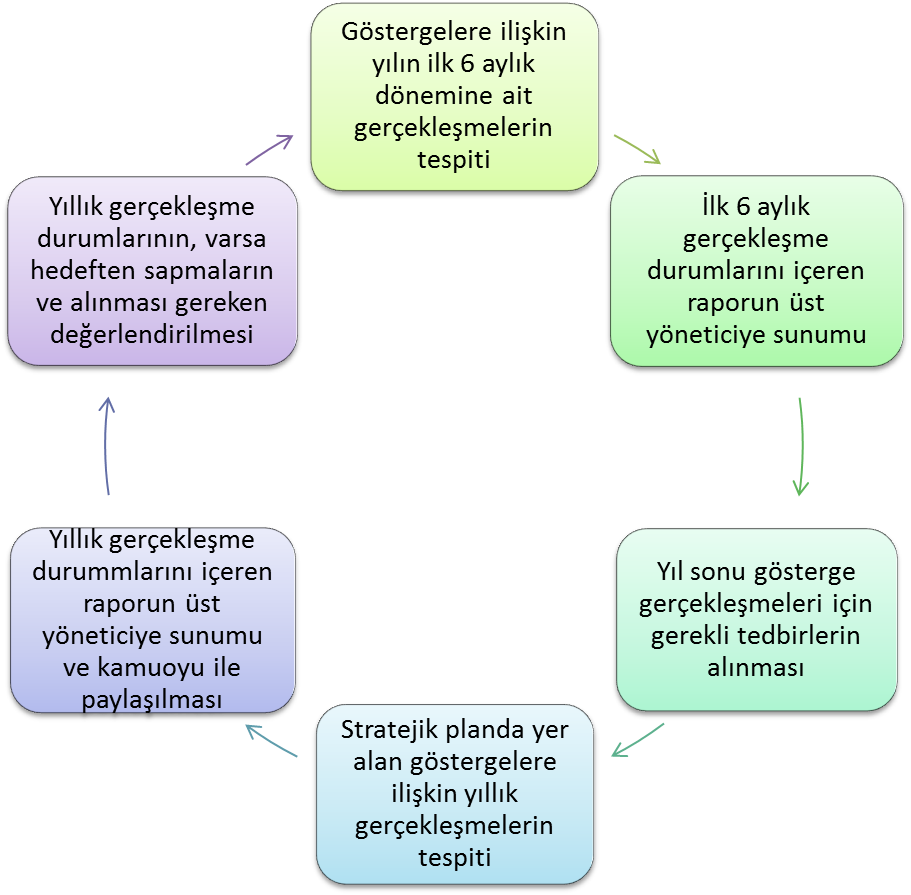 KURUM BİLGİLERİ	Tablo: 29 Kurum BilgileriSTRATEJİK PLAN ÜST KURULU VE STRATEJİK PLAN EKİBİTablo: 30 Stratejik Plan Üst KuruluTablo: 31 Stratejik Plan EkibiADPAYDAŞ LİSTESİPaydaşların kurumumuz açısından etkisi ve önemine göre takip edilecek politikalar “İzle”, “Bilgilendir”, “Çıkarlarını gözet çalışmalara dahil et ” ve “Birlikte çalış” olarak belirlenmiştir.Tablo: 32 Paydaş TablosuİÇİNDEKİLERSAYFA NOSUNUŞvGİRİŞviİÇİNDEKİLERviiTABLOLAR VE ŞEKİLLER DİZİNİviiiBÖLÜM: STRATEJİK PLAN HAZIRLIK SÜRECİ1Stratejik Plan Hazırlık Süreci2BÖLÜM: DURUM ANALİZİ6Tarihi Gelişim7Yasal Yükümlülükler ve Mevzuat Analizi 8Faaliyet Alanları ve Sunulan Hizmetler9Paydaş Analizi10Kurum İçi ve Dışı Analiz12Gelişim/Sorun Alanları21Stratejik Plan Mimarisi22BÖLÜM: GELECEĞE YÖNELİM23Misyon, Vizyon ve Temel Değerler ve İlkeler24Stratejik Plan Genel Tablosu26Stratejik Amaç, Hedef ve Tedbirler 27BÖLÜM: MALİYETLENDİRME33Maliyetlendirme34BÖLÜM: İZLEME ve DEĞERLENDİRME35Stratejik Planı İzleme Değerlendirme36Stratejik Planını İzleme ve Değerlendirme Modeli37      EKLER38Kurum Bilgileri39Stratejik Plan Üst Kurulu ve Stratejik Plan Ekibi40Paydaş Listesi41TABLOLAR VE ŞEKİLLER DİZİNİSAYFA NOTABLOLARTablo: 1Stratejik Plan Takvimi4Tablo: 2 Yasal Yükümlülükler ve Mevzuat Analizi8Tablo: 3 Faaliyet Alanları9Tablo: 4 Paydaş Sınıflandırılması10Tablo: 5 Paydaş Önceliklendirilmesi11Tablo: 6 2015 Yılı Kurumdaki Mevcut Personel Sayısı13Tablo: 7 Kurum Personelinin Eğitim Düzeyi13Tablo: 8 Kurum Personelinin Yaş İtibariyle Dağılımı13Tablo: 9 Kurum Personelinin Hizmet Süresine İlişkin Bilgiler14Tablo: 10 Personelin Katıldığı Hizmetiçi Eğitim Programları14Tablo: 11 Destek Personele İlişkin Bilgiler14Tablo: 12 Çalışanların Görev Dağılımı15Tablo: 13 Okulun Teknolojik Alt Yapısı16Tablo: 14 Okulun Kaynak Tablosu17Tablo: 15 Okul Gelir-Gider Tablosu17Tablo: 16 Üst Politika Belgeleri18Tablo: 17 PEST Analizi19Tablo: 18 GZFT Analizi20Tablo: 19Gelişim/Sorun Alanları21Tablo: 20 Tema-Amaç- Hedef26Tablo: 21 Performans Hedef Tablosu27Tablo: 22Tedbir, Sorumlu Birim, Koordinatör Birim Tablosu28Tablo: 23 Performans Hedef Tablosu 29Tablo: 24 Tedbir, Sorumlu Birim, Koordinatör Birim Tablosu30Tablo: 25 Performans Hedef Tablosu31Tablo: 26 Tedbir, Sorumlu Birim, Koordinatör Birim Tablosu32Tablo: 27 Maliyet Tablosu34Tablo: 28 İzleme ve Değerlendirme36Tablo: 29 Kurum Bilgileri39Tablo: 30 Stratejik Plan Üst Kurulu40Tablo: 31 Stratejik Plan Ekibi40Tablo: 32 Paydaş Tablosu41ŞEKİLLERŞekil: 1 Stratejik Plan Modeli	2Şekil: 2 Örgüt Şeması12Şekil: 3 İzleme Değerlendirme Modeli37TARİHEYLEMSTRATEJİK PLAN HAZIRLIKLARISTRATEJİK PLAN HAZIRLIKLARI01.01.201431.03.2014Stratejik Plan Ekibi İl AR-GE Birimine bildirildi.01.01.201431.03.2014İl Milli Eğitim Müdürlüğünün yaptığı stratejik plan eğitimine gidildi.DURUM ANALİZİDURUM ANALİZİ01.04.201431.04.2014Tarihi Gelişim01.04.201431.04.2014Mevzuat Analizi01.04.201431.04.2014Faaliyet Alanları01.04.201431.04.2014Ürün ve Hizmetler01.04.201431.04.2014Kurum İçi Ve Dışı Analizler01.04.201431.04.2014Üst Politika Belgeleri01.04.201431.04.2014Gelişim Alanlarının BelirlenmesiGELECEĞE YÖNELİMGELECEĞE YÖNELİM01.05.201428.05.2015Misyon-Vizyon, Temel İlke ve Değerler01.05.201428.05.2015Temalar01.05.201428.05.2015Stratejik Amaçlar01.05.201428.05.2015Stratejik Hedefler01.05.201428.05.2015Performans Göstergeleri01.05.201428.05.2015Stratejiler01.05.201428.05.2015Faaliyet ve Projeler01.05.201428.05.2015Maliyetlendirme01.05.201428.05.2015İzleme ve Değerlendirme01.05.201428.05.2015Planın sene başı öğretmen kurulunda revize edilmesi01.05.201428.05.2015Okul aile birliği genel kurul toplantısında planın onaylanması          İL AR-GE BİRİMİNİN İNCELEMESİ VE DEĞERLENDİRMESİ          İL AR-GE BİRİMİNİN İNCELEMESİ VE DEĞERLENDİRMESİ29.05.201526.06.2015Planın İl AR-GE birimine bildirilmesi29.05.201526.06.2015Planın okul web sitesinde yayınlanmasıYASAL YÜKÜMLÜLÜK (GÖREVLER)DAYANAK(KANUN, YÖNETMELİK, GENELGE, YÖNERGE)Okul Yönetimi1739 Sayılı Milli Eğitim Temel KanunuOkul YönetimiMilli Eğitim Bakanlığı İlköğretim Kurumları YönetmeliğiOkul YönetimiMilli Eğitim Bakanlığı Okul Aile Birliği YönetmeliğiOkul YönetimiMilli Eğitim Bakanlığı Eğitim Bölgeleri ve Eğitim Kurulları YönergesiOkul YönetimiMEB Yönetici ve Öğretmenlerin Ders ve Ek Ders Saatlerine İlişkin Karar Okul YönetimiTaşınır Mal YönetmeliğiEğitim-ÖğretimAnayasaEğitim-Öğretim1739 Sayılı Milli Eğitim Temel KanunuEğitim-Öğretim222 Sayılı İlköğretim ve Eğitim KanunuEğitim-Öğretim6287 Sayılı İlköğretim ve Eğitim Kanunu ile Bazı Kanunlarda Değişiklik Yapılmasına Dair KanunEğitim-ÖğretimMilli Eğitim Bakanlığı İlköğretim Kurumları YönetmeliğiEğitim-ÖğretimMilli Eğitim Bakanlığı Eğitim Öğretim Çalışmalarının Planlı Yürütülmesine İlişkin Yönerge Eğitim-ÖğretimMilli Eğitim Bakanlığı Öğrenci Yetiştirme Kursları YönergesiEğitim-ÖğretimMilli Eğitim Bakanlığı Ders Kitapları ve Eğitim Araçları Yönetmeliği Eğitim-ÖğretimMilli Eğitim Bakanlığı Öğrencilerin Ders Dışı Eğitim ve Öğretim Faaliyetleri Hakkında Yönetmelik Personel İşleriMilli Eğitim Bakanlığı Personel İzin YönergesiPersonel İşleriDevlet Memurları Tedavi ve Cenaze Giderleri YönetmeliğiPersonel İşleriKamu Kurum ve Kuruluşlarında Çalışan Personelin Kılık Kıyafet Yönetmeliği Personel İşleriMemurların Hastalık Raporlarını Verecek Hekim ve Sağlık Kurulları Hakkındaki Yönetmelik Personel İşleriMilli Eğitim Bakanlığı Personeli Görevde Yükseltme ve Unvan Değişikliği Yönetmeliği Personel İşleriÖğretmenlik Kariyer Basamaklarında Yükseltme Yönetmeliği Mühür, Yazışma, ArşivResmi Mühür YönetmeliğiMühür, Yazışma, ArşivResmi Yazışmalarda Uygulanacak Usul ve Esaslar Hakkındaki Yönetmelik Mühür, Yazışma, ArşivMilli Eğitim Bakanlığı Evrak Yönergesi Mühür, Yazışma, ArşivMilli Eğitim Bakanlığı Arşiv Hizmetleri YönetmeliğiRehberlik ve Sosyal EtkinliklerMilli Eğitim Bakanlığı Rehberlik ve Psikolojik Danışma Hizmetleri Yönet.Rehberlik ve Sosyal EtkinliklerOkul Spor Kulüpleri YönetmeliğiRehberlik ve Sosyal EtkinliklerMilli Eğitim Bakanlığı İlköğretim ve Ortaöğretim Sosyal Etkinlikler Yönetmeliği Öğrenci İşleriMilli Eğitim Bakanlığı İlköğretim Kurumları YönetmeliğiÖğrenci İşleriMilli Eğitim Bakanlığı Demokrasi Eğitimi ve Okul Meclisleri YönergesiÖğrenci İşleriOkul Servis Araçları Hizmet YönetmeliğiSivil SavunmaSabotajlara Karşı Koruma Yönetmeliği Sivil SavunmaBinaların Yangından Korunması Hakkındaki Yönetmelik 
              FAALİYET ALANI                                          ÜRÜN HİZMET
              FAALİYET ALANI                                          ÜRÜN HİZMETİÇ PAYDAŞLARIMIZDIŞ PAYDAŞLARIMIZKuruluştan etkilenen veya kuruluşu etkileyen kuruluş içindeki kişi, grup veya (varsa) ilgili/bağlı kuruluşlardır.Kuruluştan etkilenen ya da kuruluşu etkileyen kuruluş dışındaki kişi, grup veya kurumlardır.1. Öğretmenler1. Sivil Toplum KuruluşlarıPAYDAŞ LİSTESİ VE ETKİ ÖNEM MATRİSİPAYDAŞ LİSTESİ VE ETKİ ÖNEM MATRİSİPAYDAŞ LİSTESİ VE ETKİ ÖNEM MATRİSİPAYDAŞ LİSTESİ VE ETKİ ÖNEM MATRİSİPAYDAŞ LİSTESİ VE ETKİ ÖNEM MATRİSİPAYDAŞ LİSTESİ VE ETKİ ÖNEM MATRİSİPAYDAŞ LİSTESİ VE ETKİ ÖNEM MATRİSİPAYDAŞLARPAYDAŞ
 TÜRÜPAYDAŞ
 TÜRÜPaydaşın Kurum Faaliyetlerini Etkileme DerecesiPaydaşın Taleplerine Verilen ÖnemÖnceliğiAçıklamaPAYDAŞLARİç PaydaşDış Paydaş“Tam:5","Çok:4","Orta:3","Az:2","Hiç:1"“Tam:5","Çok:4","Orta:3","Az:2","Hiç:1"ÖnceliğiAçıklamaPAYDAŞLARİç PaydaşDış Paydaş1,2,3 İzle1,2,3 GözetÖnceliğiAçıklamaPAYDAŞLARİç PaydaşDış Paydaş4,5 Bilgilendir4,5 Birlikte ÇalışÖnceliğiAçıklamaÖğretmenler√551Birlikte ÇalışSivil Toplum Kuruluşları √442Çıkarlarını Göz etSıra
NoGöreviErkekKadınToplam1Müdür112Müdür Yardımcısı113Türkçe-114Din Kül.ve Ahlak Bilgisi1-15Fen ve Teknoloji1-16Matematik117Bilişim Öğretmeni1-189101TOPLAMTOPLAM          617Eğitim Düzeyi2015 Yılı2015 YılıEğitim DüzeyiKişi Sayısı%Lisans7100Yüksek Lisans00Yaş Düzeyleri2015 Yılı2015 YılıYaş DüzeyleriKişi Sayısı%20-30114,230-40571,640-50114,250+--Hizmet SüreleriKişi Sayısı 1-3 Yıl14-6 Yıl27-10 Yıl211-15 Yıl116-20 Yıl-21+... üzeri1Adı ve SoyadıGöreviKatıldığı Hizmetiçi SayısıKatıldığı Hizmetiçi SayısıAdı ve SoyadıGöreviSeminerKursAli ÇAĞLIYANMüdür147Sezer ŞİŞMANMüdür Yardımcısı144Fatma ERTÜRKTürkçe Öğretmeni53Ali Murat DEMİRBilişim  Öğretmeni62Selami SÖNMEZFen Bilimleri Öğretmeni42Hamza AYMatematik Öğretmeni34Mehmet ÖZDİLDin Kültürü ve Ahlak Bilgisi Öğretmeni21Sıra 
NoGöreviErkekKadınEğitim DurumuToplam1Memur----2Hizmetli1ortaokul1S.NOUNVANGÖREVLERİ1Okul MüdürüKanun, tüzük, yönetmelik, yönerge, program ve emirlere uygun olarak görevlerini yürütür.Okulu düzene koyar.Denetler.Okulun amaçlarına uygun olarak yönetilmesinden, değerlendirilmesinden ve geliştirmesinden sorumludur.Okul müdürü, görev tanımında belirtilen diğer görevleri de yapar.2Müdür YardımcısıMüdürün en yakın yardımcısıdır. Müdürün olmadığı zamanlarda müdüre vekâlet eder.Okulun her türlü eğitim-öğretim, yönetim, öğrenci, personel, tahakkuk, ayniyat, yazışma, sosyal etkinlikler, yatılılık, bursluluk, güvenlik, beslenme, bakım, nöbet, koruma, temizlik, düzen, halkla ilişkiler gibi işleriyle ilgili olarak okul müdürü tarafından verilen görevleri yaparMüdür yardımcıları, görev tanımında belirtilen diğer görevleri de yapar. 3Öğretmenlerİlköğretim okullarında dersler sınıf veya branş öğretmenleri tarafından okutulur.Öğretmenler, kendilerine verilen sınıfın veya şubenin derslerini, programda belirtilen esaslara göre plânlamak, okutmak, bunlarla ilgili uygulama ve deneyleri yapmak, ders dışında okulun eğitim-öğretim ve yönetim işlerine etkin bir biçimde katılmak ve bu konularda kanun, yönetmelik ve emirlerde belirtilen görevleri yerine getirmekle yükümlüdürler.Sınıf öğretmenleri, okuttukları sınıfı bir üst sınıfta da okuturlar. Derslerini branş öğretmeni okutan sınıf öğretmeni, bu ders saatlerinde yönetimce verilen eğitim-öğretim görevlerini yapar.Okulun bina ve tesisleri ile öğrenci mevcudu, yatılı-gündüzlü, normal veya ikili öğretim gibi durumları göz önünde bulundurularak okul müdürlüğünce düzenlenen nöbet çizelgesine göre öğretmenlerin, normal öğretim yapan okullarda gün süresince, ikili öğretim yapan okullarda ise kendi devresinde nöbet tutmaları sağlanır. Yönetici ve öğretmenler; Resmî Gazete, Tebliğler Dergisi, genelge ve duyurulardan elektronik ortamda yayımlananları Bakanlığın web sayfasından takip eder.Elektronik ortamda yayımlanmayanları ise okur, ilgili yeri imzalar ve uygularlar.9.  Öğretmenler dersleri ile ilgili araç-gereç, laboratuar ve işliklerdeki eşyayı, okul kütüphanesindeki kitapları korur ve iyi kullanılmasını sağlarlar.4Yardımcı hizmetler personeliYardımcı hizmetler sınıfı personeli, okul yönetimince yapılacak plânlama ve iş bölümüne göre her türlü yazı ve dosyayı dağıtmak ve toplamak, Başvuru sahiplerini karşılamak ve yol göstermek, Hizmet yerlerini temizlemek, Aydınlatmak ve ısıtma yerlerinde çalışmak, Nöbet tutmak, Okula getirilen ve çıkarılan her türlü araç-gereç ve malzeme ile eşyayı taşıma ve yerleştirme işlerini yapmakla yükümlüdürler.Bu görevlerini yaparken okul yöneticilerine ve nöbetçi öğretmene karşı sorumludurlar.5KaloriferciKaloriferci, kalorifer dairesi ve tesisleri ile ilgili hizmetleri yapar.2.  Okul yönetimince verilecek işleri yapar.3. Kaloriferci, okul müdürüne, müdür yardımcısına ve nöbetçi öğretmene karşı sorumludur.Müdürün vereceği hizmete yönelik diğer görevleri de yapar.Güncel Teknolojik Araç-GereçlerSayısı / OranıBilgisayar3Yazıcı-Tarayıcı-Fotokopi Makinası3Projeksiyon-Televizyon-İnternet Bağlantısı1Video-DVD Player-Okulun İnternet Sitesi1Kamera-Bilgisayar Laboratuarı-Okulun E-Posta Adresi1Personel/E-Mail Adresi Oranı%100Kaynaklar201420152016201720182019Genel Bütçe Okul aile Birliği 500500Kira Gelirleri Döner Sermaye Vakıf ve Dernekler Dış Kaynak/Projeler Diğer TOPLAM 500500YILLAR2016GELİR-GİDER2016GELİR-GİDER2017GELİR-GİDER2017GELİR-GİDERKüçük onarımBilgisayar harcamalarıBüro makinaları harc.TelefonSosyal faaliyetlerKırtasiyeDiğerGENEL500500HARCAMA KALEMLERİTemizlikÜST POLİTİKA BELGELERİÜST POLİTİKA BELGELERİ110. Kalkınma Planı 2014-20182Orta Vadeli Program 2014-2016310. Kalkınma Planı Eğitim Özel İhtisas Komisyonu Raporu4TUBİTAK Vizyon 2023 Eğitim ve İnsan Kaynakları Raporu5MEB Sürekli Kurum Geliştirme Projesi, TÜSSİDE Sonuç Raporu65018 sayılı Kamu Mali Yönetimi ve Kontrol Kanunu7Stratejik Plan Hazırlama Yönetmeliği8Kamu Kurum ve Kuruluşları İçin Stratejik Planlama Kılavuzu -DPT9MEB Stratejik Plan Hazırlık Programı(2015-2019)10MEB Stratejik Plan Durum Analizi Raporu(2015-2019)1162. Hükümet Programı122014 Mali Yılı Performans Programı13MEB Bütçe Raporu 201414MEB Stratejik Planı 2015-201915Millî Eğitim ile ilgili mevzuat1619. Millî Eğitim Şurası Kararları172013/26 Sayılı GenelgePolitik FaktörlerEkonomik Faktörler*Milli Eğitim Bakanlığı ve İl Milli Eğitim Müdürlüğü 2015-2019 Stratejik Planlarının incelenmesi*Yasal yükümlülüklerin belirlenmesi*Personelin yasal hak ve sorumlulukları*Oluşturulması gereken kurul ve komisyonlar.*Okul çevresindeki politik durum*Öğrencilerin değişik ihtiyaçlarına, doğal yeteneklerine ve ilgi alanlarına odaklanması *Okulumuzun bulunduğu çevrenin, eğitime-öğretime erişebilirlik hakkında zorunlu eğitimi aşan beklentileri*Okulun bulunduğu çevrenin genel gelir durumu*Okulun gelirini arttırıcı unsurlar*Okulun giderlerini arttıran unsurlar*Tasarruf sağlama imkânları*İşsizlik durumu*Mal-ürün ve hizmet satın alma imkânları*Velilerin sosyoekonomik düzeyi*Bilginin, refaha ve mutluluğa ulaşmada itici güç olarak belirmesi*Toplum kavramında, internet kullanımı sonucunda meydana gelen değişikliklerSosyal FaktörlerTeknolojik Faktörler*Kariyer beklentileri*Ailelerin ve öğrencilerin bilinçlenmeleri*Aile yapısındaki değişmeler(geniş aileden çekirdek aileye geçiş, erken yaşta evlenme)*Nüfusun yaş gruplarına göre dağılımı*Doğum ve ölüm oranları*Hayat beklentilerindeki değişimler (Hızlı para kazanma hırsı, lüks yaşama düşkünlük, kırsal alanda kentsel yaşam)*Göçler dolayısıyla azalan okul çağı öğrenci sayısı*Birçok geleneksel sosyal yapının etkisinin azalması*Milli Eğitim Bakanlığı teknoloji kullanım durumu,*e-öğrenme, e-akademi, e-okul, ebauzem internet olanakları*Okulun sahip olmadığı teknolojik araçlar bunların kazanılma ihtimali *Çalışan ve öğrencilerin teknoloji kullanım kapasiteleri,*Öğrenci ve çalışanların sahip olduğu teknolojik araçlar*Teknoloji alanındaki gelişmeler*Okulun yeni araçlara sahip olma imkânları *Teknolojinin eğitimde kullanım,*Bilginin hızlı üretimi, erişilebilirlik ve kullanılabilirliğinin gelişmesiTEMAGÜÇLÜ YÖNLERZAYIF YÖNLEREĞİTİM ÖĞRETİME ERİŞİMBireylerin ilgi ve ihtiyaçlarına cevap verebilecek  bir  okul olması.Kayıt alanındaki tüm çağ nüfusunun Okul Öncesi Eğitime tüm kayıt alanımızdaki öğrencilerin ulaşabilmesi.Okul öncesi eğitim imkânlarının yeterli olmaması.Bazı velilerin öğrenci ve okulla karşı ilgisiz olması.EĞİTİM VE ÖĞRETİMDE KALİTENİN ARTTIRILMASIÖğretmenlerin öğrenmeye ve kendilerini geliştirme eğilimlerinin olması.Toplumsal sorunlara duyarlı personelin olması.Dinamik, tecrübeli, donanımlı, teknolojik yönden bilgili  yetişmiş personelin olması.Kurumun çalışanlarının fikirlerine önem verilmesi.Çalışanın performansına dayalı ölçme ve değerlendirme sisteminin olmamasıSosyal, kültürel, sportif ve bilimsel faaliyetlerin yetersizliği.Teknolojiyi olumlu yönde kullanmanın çocuklara kazandırılamaması.Fen laboratuarın yeterli malzeme olmayışıKURUMSAL KAPASİTENİNGELİŞTİRİLMESİKurumsal ağ sisteminin olması (e-okul, MEBBİS, vb.)Teknolojik alt yapının güçlü olması.Hızlı bir haberleşme sisteminin olması Etkili denetleme sisteminin varlığı.Paydaşlar arasında etkili iletişim olması.Okulun fiziki mekânlarının yetersizliği.Sportif faaliyetler için kapalı spor salonunun olmayışı.Online yazışmaların kurumun tüm birimlerinde aktif olarak kullanılmaması.TEMAFIRSATLARTEHDİTLEREĞİTİM ÖĞRETİME ERİŞİMKayıt alanı ve Ulusal Adres veri sistemi uygulaması ile tüm ortaokul öğrencilerin kaydı yapılmaktadır.İnsan kaynaklarının yeterliliği.Eğitim kadromuzun dinamizmi.Okulumuz kayıt alanındaki aileler arasındaki sosyo-ekonomik farklılıklar.Çocukların okula karşı ilgisizliğiVelilerin çocukların okutma isteğinin azlığıEĞİTİM VE ÖĞRETİMDE KALİTENİN ARTTIRILMASIEğitime %100 Destek Kampanyası’nın olması.Toplumda aile yapısının güçlü olması.Mülki ve yerel yetkililerle olan olumlu diyalog ve iş birliği.Okulumuzun diğer okullar ve kurumlarla iletişiminin güçlü olması.Bakanlığın Okul Öncesi Eğitime önem vermesi ve yaygınlaştırması.Teknolojik gelişmelerin öğrenciler üzerindeki olumsuz etkileri.Medyanın eğitici görevini yerine getirmemesi.Velilerin eğitime gerekli önemi vermemesi. KURUMSAL KAPASİTENİNGELİŞTİRİLMESİProjeler için yöneticilerin imkanlar sunması.Paydaş kitlesinin eğitime bakışı açısının olumlu olması.STK, Belediye vs. kurumların eğitime kaynak ayırması.İŞKUR aracılığı ile yardımcı personel hizmetlerinin karşılanabilmesi.Eğitim ve öğretimin finansmanında yerel yönetimlerin katkısının yetersiz olması.Gelişen ve değişen teknolojiye uygun donatım  malzemelerindeki eksiklikler.Sosyal tesislerin yeterli olmaması.Gelişim/Sorun AlanlarıGelişim/Sorun AlanlarıGelişim/Sorun AlanlarıEğitim ve Öğretime ErişimEğitim ve Öğretimde KaliteKurumsal Kapasite1-İlkokulda, ortaokulda ve ortaöğretimde devamsızlık,2-Okulöncesi ve ortaokul da okullaşma oranı,3-Hayat boyu öğrenmeye katılım,4-Sınıf tekrarı yapan öğrenci oranı,5-Özel okul öğrenci oranı/sayısı,6-Eğitim ve öğretime erişim7-Okul öncesinde okullaşma oranı,8-Ortaokulda  devamsızlık,9-Zorunlu eğitimden erken ayrılma,10-Dezavantajlı çevrelerden gelen çocuklar,11-Özel eğitime ihtiyaç duyan bireylerin uygun eğitime erişimi,1- Parçalanmış aile çocukları,2-TÜBİTAK projeleri,3-AB projeleri,5- SODES Projeleri4-Anne/baba vefat eden öğrenciler,6-En az 1 zayıfı olan öğrenci oranı,7-Anne/baba hükümlü öğrenciler,8-Anne/baba şehit veya gazi öğrenciler,9-Anne/baba okuma yazma bilmeyen öğrenciler,10-Okul sporları lisanslı sporcu öğrenci sayısı/oranı,11-Deprem konusunda bilinçlendirme,12-Öğrenci disiplin durumu.1-Görevlendirme çalışan idareci sayısı/oranı,2-Öğretmen ihtiyacı ve ücretli öğretmen oranı,3-Okullarımızdaki kadrolu hizmetli sayısı,4-Öğretmenlerin akademik unvanlarının yükseltilmesi,5-Okulöncesi ve ortaokul, derslik başına düşen öğrenci sayısı,6- Taşımalı eğitim kapsamında taşınan öğrenci oranı,7-Kalorifer ile okulun ısınması8-Kütüphanesi olan okul oranı,9-Evrak yükünün azaltılması,10- Okullardaki oyun alanlarının artırılması,11- Süreli yayınlarımızın varlığı.TEMA-1STRATEJİK AMAÇSTRATEJİK HEDEFLEREĞİTİM ÖĞRETİME ERİŞİMStratejik Amaç 1Bireylerin hakkı olan örgün ve yaygın eğitim süreçlerine erişmelerini ve tamamlamalarını sağlayacak imkânlar hazırlamak.Stratejik Hedef 1.1Okul öncesi ve İlkokul düzeyindeki öğrencilerin okula erişimlerini ve tamamlamalarını sağlamak.TEMA-2STRATEJİK AMAÇSTRATEJİK HEDEFLEREĞİTİM VE ÖĞRETİMDE KALİTENİN ARTTIRILMASIStratejik Amaç 2Bireylere bilgi toplumunun gerektirdiği kazanımların üst düzeyde edindirilmesi ile gerekli dil becerilerine sahip ve sürdürülebilir istihdamı sağlayacak nitelikte bireylerin yetişmesine imkân sağlamakStratejik Hedef 2.1Öğrencilerin akademik başarı seviyelerini, fiziksel ve ruhsal gelişimlerini artırmaya yönelik etkinlik ve faaliyetler yapmak.TEMA-3STRATEJİK AMAÇSTRATEJİK HEDEFLERKURUMSAL KAPASİTENİNGELİŞTİRİLMESİStratejik Amaç 3Etkin ve verimli işleyen bir kurumsal yapıyı oluşturmak için; mevcut beşeri,  fiziki ve mali alt yapısını tamamlamış, kurumsallaşmasını sağlamış, bilişim teknolojilerini iyi kullanan kurumlar oluşturmakStratejik Hedef 3.1Okulumuz kaynaklarını, plan dönemi sonuna kadar ihtiyaçlar doğrultusunda ve çağın gereklerine uygun biçimde donatılmış eğitim ortamı hazırlamak için etkili ve verimli bir şekilde kullanmak.Göstergenin AdıGöstergenin AdıÖnceki YıllarÖnceki YıllarÖnceki YıllarHedefGöstergenin AdıGöstergenin Adı2012201320142019TEMEL EĞİTİM*Okul Öncesi 4- 5 Yaş Okullaşma Oranı--% 25%50TEMEL EĞİTİM*İlkokul 1.Sınıf Öğrencilerinden En Az 1 Yıl Okul Öncesi Eğitim Almış Öğrenci Oranı%49%64%55%100TEMEL EĞİTİM*Ortaokul Okullaşma Oranı%100%100%100%100TEMEL EĞİTİM*İlkokul 7 Gün Üzeri Devamsız Öğrenci Oranı %14%13% 18%5Sıra NoStratejiSorumlu BirimKoordinatör Birim1Okulöncesi eğitime gitmeyen öğrenciler tespit edilecek, çocuğunu okulöncesi eğitime göndermeyen  öğrenci velilerine mektupla ulaşılacak.Stratejik Planlama EkibiStratejik Plan Üst Kurulu2Maddi sıkıntılar yüzünden  okul öncesi eğitime gidemeyen öğrencilerin kırtasiye, sarf malzemelerinin kayıt bölgesindeki okul tarafından ücretsiz karşılanması sağlanacakStratejik Planlama EkibiStratejik Plan Üst Kurulu3Okulöncesi velilerine  panel, seminer, konferans vb. etkinlikler düzenlenecek.Stratejik Planlama EkibiStratejik Plan Üst Kurulu4Okul Müdürleri, mahalle muhtarları, aile hekimleri ve okul-aile birliği ile işbirliği içinde çalışılarak mecburi öğrenim çağında olup okula gitmeyen öğrenciler tespit edilecek.Stratejik Planlama EkibiStratejik Plan Üst Kurulu5Öğrencilerin okula devamına yönelik ailelere bilgilendirme çalışmaları yapılacaktır.Stratejik Planlama EkibiStratejik Plan Üst Kurulu6Devamsızlık, sınıf tekrarı ve okul terki konusunda mevcut durum analizleri gerçekleştirilecektir.Stratejik Planlama EkibiStrateji Plan Üst KuruluGöstergenin AdıGöstergenin AdıÖnceki YıllarÖnceki YıllarÖnceki YıllarHedefGöstergenin AdıGöstergenin Adı2012201320142019TEMEL EĞİTİM*İl genelinde düzenlenen kültürel, sosyal, bilimsel ve sanatsal etkinliklere katılanöğrenci sayısı21315TEMEL EĞİTİM*İftihar Belgesi Alan İlköğretim Kurumları Öğrenci Oranı000%15TEMEL EĞİTİM*Sınıf geçme oranları%100%100%100%100TEMEL EĞİTİM*İlgili derslere uygun yapılan deney sayısı8131930Sıra NoSıra NoTedbirSorumlu BirimKoordinatör Birim1Okullarda okuma saatinin düzenlenmesi, okul kütüphanelerinde öğretmen ve öğrencilere yönelik süreli yayınlar bulundurulması, veli ziyaretlerinin yapılması.Okullarda okuma saatinin düzenlenmesi, okul kütüphanelerinde öğretmen ve öğrencilere yönelik süreli yayınlar bulundurulması, veli ziyaretlerinin yapılması.Stratejik Planlama EkibiStratejik Plan Üst Kurulu2Okullarımızda velilere yönelik yılda bir kez olmak üzere sporun faydaları ve öğrenciler üzerindeki olumlu etkisi üzerine seminerler verilecek.Okullarımızda velilere yönelik yılda bir kez olmak üzere sporun faydaları ve öğrenciler üzerindeki olumlu etkisi üzerine seminerler verilecek.Stratejik Planlama EkibiStratejik Plan Üst Kurulu3Eğitim öğretimin niteliğini artırıcı, okulu geliştirme çalışmaları yapılacak.Eğitim öğretimin niteliğini artırıcı, okulu geliştirme çalışmaları yapılacak.Stratejik Planlama EkibiStratejik Plan Üst Kurulu4Eğitim ortamını geliştirecek faaliyetler ( okul günleri, mezuniyet günü,  mezunlarla buluşma günleri, öğretmen, veli ve öğrencilerin birlikte katılabileceği vb. sosyal faaliyetler) düzenlenmesi sağlanacak.Eğitim ortamını geliştirecek faaliyetler ( okul günleri, mezuniyet günü,  mezunlarla buluşma günleri, öğretmen, veli ve öğrencilerin birlikte katılabileceği vb. sosyal faaliyetler) düzenlenmesi sağlanacak.Stratejik Planlama EkibiStratejik Plan Üst KuruluGöstergenin AdıGöstergenin AdıÖnceki YıllarÖnceki YıllarÖnceki YıllarHedefGöstergenin AdıGöstergenin Adı2012201320142019TEMEL EĞİTİM*Okul Aile birliği birliğince yardım yapılan öğrenci sayısı.---10TEMEL EĞİTİM*Derslik Başına Düşen Öğrenci Sayısı26272520TEMEL EĞİTİM*Okulun donatım ihtiyaçlarının karşılanma oranı%50%55%60%80TEMEL EĞİTİM*Geliştirilen ve üretilen eğitim materyali sayısı47820Sıra NoStratejiSorumlu BirimKoordinatör Birim1Farklı finans kaynakları geliştirilecek ve elde edilen kaynağın daha etkili ve verimli kullanılması sağlanacaktır.Stratejik Planlama EkibiStratejik Plan Üst Kurulu2Okulumuzun her türlü donatım malzemesi ihtiyaçlarının zamanında karşılanması ve takip edilmesi sağlanacaktır.Stratejik Planlama EkibiStratejik Plan Üst Kurulu3Personelin çalışma motivasyonunu ve iş tatminini artırmaya yönelik tedbirler alınacaktır.Stratejik Planlama EkibiStratejik Plan Üst Kurulu4Okulumuzun  ihtiyaçlarını karşılamaya yönelik hayırsever vatandaşları teşvik edecek kampanyalar düzenlenecektir.Stratejik Planlama EkibiStratejik Plan Üst Kurulu5Özel eğitime ihtiyaç duyan bireylerin sosyal ortamlarda, kaynaştırma yöntemiyle akranlarıyla birlikte eğitim almaları için gerekli düzenlemeler yapılarak okulumuzun fiziki koşulları uygun hâle getirilecek.Stratejik Planlama EkibiStratejik Plan Üst KuruluStratejik Amaç / Hedef2019 Yılı 5 YılınToplamıOranStratejik Amaç 1350018,91Stratejik Hedef 1.1350018,91Stratejik Amaç 250002702Stratejik Hedef 2.1500027,02Stratejik Amaç 31000054,04Stratejik Hedef 3.11000054,04TOPLAM18500İZLEME VE DEĞERLENDİRME İZLEME VE DEĞERLENDİRME İZLEME VE DEĞERLENDİRME İzleme DeğerlendirmeDönemiSüreç AçıklamasıZaman KapsamıPerformans Programı 3’er Aylık İzleme RaporlarıOkul Birimleri tarafından sorumlu oldukları göstergeler ile ilgili gerçekleşme durumlarına ilişkin verilerin toplanması ve değerlendirilmesi.Göstergelerin gerçekleşme durumları hakkında hazırlanan raporun üst yöneticiye sunulması ve gerekli değerlendirmelerin yapılması.Ocak-Nisan-Temmuz- Ekim DönemiYıllık İzleme Ve DeğerlendirmeOkul Birimleri tarafından sorumlu oldukları göstergeler ile ilgili yılsonu gerçekleşme durumlarına ilişkin verilerin toplanması ve değerlendirilmesi.Üst yönetici başkanlığında diğer birim yöneticileriyle yılsonu gerçekleşmelerinin, gösterge hedeflerinden sapmaların ve sapma nedenlerin değerlendirilerek gerekli tedbirlerin alınmasıOcak AyındaKURUM KİMLİK BİLGİSİKURUM KİMLİK BİLGİSİKurum Adı Bağlıkaya İmam Hatip OrtaokuluKurum StatüsüKamuKurumda Çalışan Personel SayısıYönetici              : 2Öğretmen           :5Hizmetli              : 1Öğrenci Sayısı120Öğretim ŞekliNormal                KURUM İLETİŞİM BİLGİLERİKURUM İLETİŞİM BİLGİLERİKurum Telefonu Tel. : 0382 2317266Kurum Web Adresihttp://baglikayaiho.meb.k12.tr/Mail Adresi762473@meb.k12.trKurum AdresiBağlıkaya Kasabası İlçe                :  Merkezİli                   :  AksarayKurum MüdürüAli ÇAĞLIYANGSM Tel:5059448158PAYDAŞ LİSTESİ VE ETKİ ÖNEM MATRİSİPAYDAŞ LİSTESİ VE ETKİ ÖNEM MATRİSİPAYDAŞ LİSTESİ VE ETKİ ÖNEM MATRİSİPAYDAŞ LİSTESİ VE ETKİ ÖNEM MATRİSİPAYDAŞ LİSTESİ VE ETKİ ÖNEM MATRİSİPAYDAŞ LİSTESİ VE ETKİ ÖNEM MATRİSİPAYDAŞ LİSTESİ VE ETKİ ÖNEM MATRİSİPAYDAŞ LİSTESİ VE ETKİ ÖNEM MATRİSİPAYDAŞLARPAYDAŞ
 TÜRÜPAYDAŞ
 TÜRÜPaydaşın Kurum Faaliyetlerini Etkileme DerecesiPaydaşın Taleplerine Verilen ÖnemÖnceliğiAçıklamaPAYDAŞLARİç PaydaşDış Paydaş“Tam:5","Çok:4","Orta:3","Az:2","Hiç:1"“Tam:5","Çok:4","Orta:3","Az:2","Hiç:1"ÖnceliğiAçıklamaPAYDAŞLARİç PaydaşDış Paydaş1,2,3 İzle1,2,3 GözetÖnceliğiAçıklamaPAYDAŞLARİç PaydaşDış Paydaş4,5 Bilgilendir4,5 Birlikte ÇalışÖnceliğiAçıklamaOKUL İDARESİ√551Birlikte ÇalışÖĞRETMENLER√551Birlikte ÇalışÖĞRENCİLER√551Birlikte ÇalışMEMURLAR√441Birlikte ÇalışYARDIMCI PERSONEL√332Çıkarlarını GözetÇalışmalara Dahil EtOKUL AİLE BİRLİĞİ√441Birlikte ÇalışKANTİN İŞLETMESİ√244İzleOKUL SERVİSLERİ√244İzleMİLLİ EĞİTİM BAKANLIĞI√551Birlikte ÇalışVALİLİK√551Birlikte ÇalışİL MİLLİ EĞİTİM MÜDÜRLÜĞÜ√551Birlikte ÇalışVELİLER √343BilgilendirBELEDİYELER√442Çıkarlarını Gözet Çalışmalarına Dahil EtMUHTARLIKLAR√442Çıkarlarını Gözet Çalışmalarına Dahil EtSAĞLIK KURULUŞLARI√442Çıkarlarını Gözet Çalışmalarına Dahil EtEMNİYET/JANDARMA√442Çıkarlarını Gözet Çalışmalarına Dahil Et